WIPO General AssemblyForty-Eighth (26th Extraordinary) SessionGeneva, October 3 to 11, 2016Decision on the Committee on Development and Intellectual Property (CDIP) Related MattersDocument prepared by the Secretariat	It is recalled that the World Intellectual Property Organization (WIPO) General Assembly, at its Forty-Third session, held from September 23 to October 2, 2013, requested the Committee on Development and Intellectual Property (CDIP) to discuss the “implementation of the CDIP mandate” and the “implementation of the Coordination Mechanisms” at its Twelfth and Thirteenth sessions (document WO/GA/43/22).	The WIPO General Assembly, at its Forty-Sixth session, held from September 22 
to 30, 2014 (document WO/GA/46/12, decision paragraph 60. (c)), and at its Forty-Seventh session, held from October 5 to 14, 2015 (document WO/GA/47/19, decision paragraph 151. (b)), approved the requests by the CDIP to allow it to continue the discussions on these matters.	The CDIP, at its Seventeenth session, having considered the above issues, took the following decision recorded in the Summary by the Chair:	“9.	Under Agenda Item 8, the Committee considered the following:“9.10	The “WIPO General Assembly Decision on CDIP Related Matters” (CDIP/16/9 and CDIP/12/5).  The Committee considered a number of proposals on this matter.  The Chair compiled these proposals in the Appendix II of this Summary for further discussions at the next session of the CDIP.  Accordingly, the Committee requests the General Assembly to allow it to continue the discussion during its eighteenth and nineteenth sessions and to report back and make recommendations on the two matters to the General Assembly in 2017.”	The WIPO General Assembly is invited to allow the Committee on Development and Intellectual Property (CDIP) to continue, during its eighteenth and nineteenth sessions, the discussion on the decision on CDIP related matters adopted at the forty-third session of the WIPO General Assembly, and to report back and make recommendations on the two matters to the WIPO General Assembly in 2017.[End of document]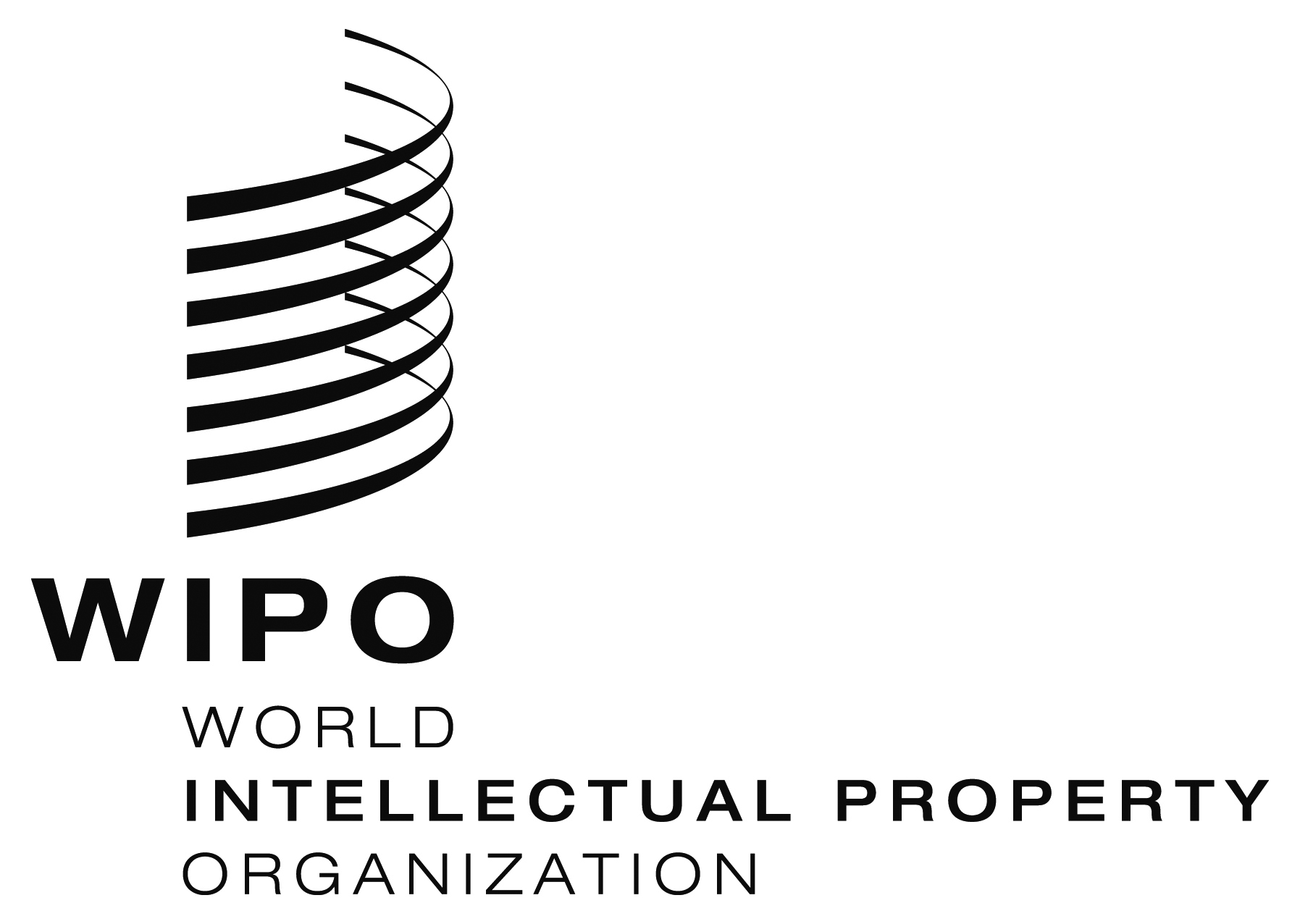 EWO/GA/48/8  WO/GA/48/8  WO/GA/48/8  ORIGINAL: EnglishORIGINAL: EnglishORIGINAL: EnglishDATE: July 4, 2016DATE: July 4, 2016DATE: July 4, 2016